ЗАДАНИЕ ПО ФИЗИЧЕСКОЙ КУЛЬТУРЕс 18.05.2020г  по 22.05.2020г.КОМПЛЕКС УТРЕННЕЙ – ОЗДОРОВИТЕЛЬНОЙ ГИМНАСТИКИДЛЯ ДЕТЕЙ 3 - 4 ЛЕТ. ( младший возраст).                                      1.Перейти по ссылкеhttps://yandex.ru/video/preview/?filmId=4921070419022295436&text=%D1%83%D1%82%D1%80%D0%B5%D0%BD%D0%BD%D1%8F%D1%8F+%D0%B3%D0%B8%D0%BC%D0%BD%D0%B0%D1%81%D1%82%D0%B8%D0%BA%D0%B0+%D0%B4%D0%BB%D1%8F+%D0%BC%D0%BB%D0%B0%D0%B4%D1%88%D0%B5%D0%B9+%D0%B3%D1%80%D1%83%D0%BF%D0%BF%D1%8B+%D0%BC%D1%83%D0%BB%D1%8C%D1%82%D1%8F%D1%88%D0%BD%D0%B0%D1%8F&path=wizard&parent-reqid=1589536385703587-1754787756438612824500303-prestable-app-host-sas-web-yp-97&redircnt=1589536391.1Весёлая зарядка «Песенки для детей -Видео Зарядка! Развивающие мультики Сина и ЛО»II.  Задание: Упражнение.Прыжки с продвижение вперед.Приседание 7 раз.Наклоны вперед не сгибая колен (7 раз).III.  Задание.Отгадай загадку и проведи линию к отгадке.   1.То вприпрыжку, то вприсядку дети делают….. 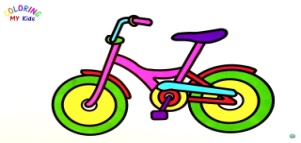   2. Если бросить он подскочит, бросишь снова мчится вскачь.       Ну конечно – это…
                                                                                                                                                                                                                              
                                             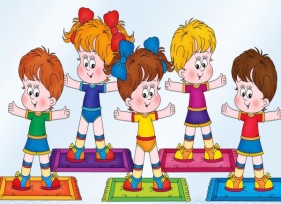   3. На траве блестит роса, по дороге едут ноги,  и бегут два колеса.      У загадки есть ответ – это мой….
                                                                                                                                                                                                                            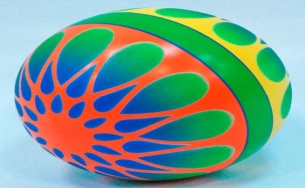  4. Мяч по травке шустро скачет, от ворот и до ворот, Бьют ногами – он не плачет.    Кто игру мне назовёт?	                  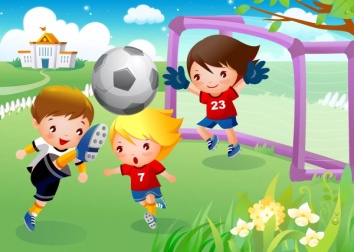 